Startime Variety

Cornbow Hall Seating Plan

Blocks of 4 seats with thick borders and marked “W” are designated wheelchair spaces.

Single seats with thick borders are designated for the adjacent wheelchair user’s companion.

Seats I9, J9, K9 and L9 are shaded and can not be sold if wheelchair spaces have been sold on either side.



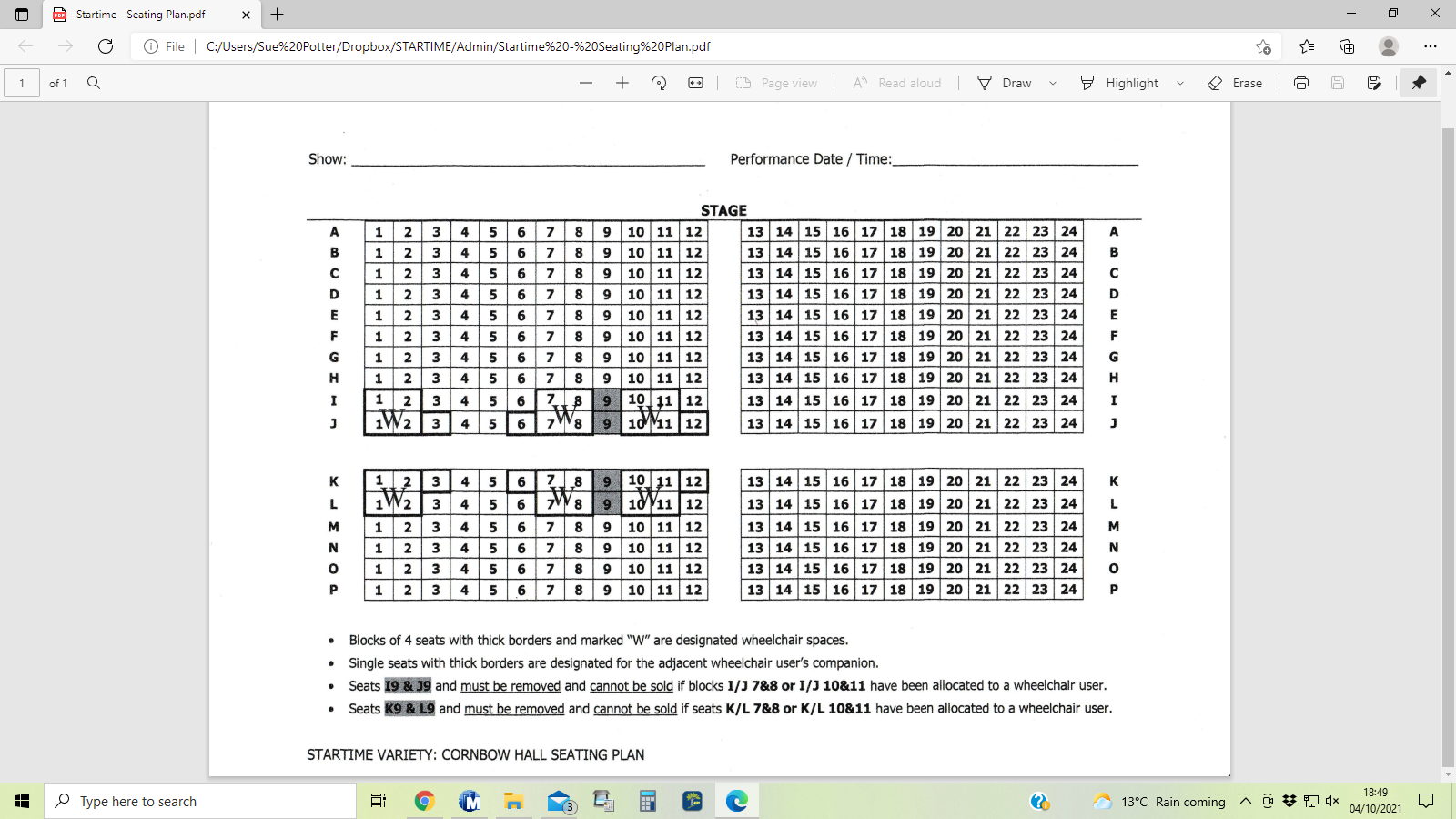 